О проведении конкурса по отбору кандидатур на должность главы Ярославского сельского поселения Моргаушского районаЧувашской Республики	В соответствии с Уставом Ярославского сельского поселения Моргаушского района Чувашской республики и Порядком проведения конкурса по отбору кандидатур на должность главы Ярославского сельского поселения Моргаушского района Чувашской Республики, утвержденным решением Собрания депутатов Ярославского сельского поселения Моргаушского района Чувашской Республики от 10.09.2015 № 54/1,  Собрание депутатов Ярославского сельского поселения Моргаушского района Чувашской Республики решило:Провести конкурс по отбору кандидатур на должность главы Ярославского сельского поселения Моргаушского района Чувашской Республики 29  октября 2020 года в 10 часов 00 минут в кабинете №4(приемная) здания администрации Ярославского сельского поселения  Моргаушского района, расположенного по адресу: д. Ярославка, ул. Центральная, д. 5.Право на участие в конкурсе имеют граждане Российской Федерации, достигшие возраста 18 лет, владеющие государственным языком Российской Федерации.Граждане, желающие участвовать в конкурсе, подают заявление, адресованное в конкурсную комиссию, об участии в конкурсе с указанием фамилии, имени, отчества, даты и места рождения, адреса места жительства, паспортных данных; сведений о гражданстве, профессиональном образовании (при наличии), основном месте работы или службы, занимаемой должности (в случае отсутствия основного места работы или службы - роде занятий), наличии либо отсутствии судимостей, деятельности, не совместимой со статусом главы Ярославского сельского поселения Моргаушского района Чувашской Республики  (при наличии такой деятельности на момент представления заявления), и обязательством в случае назначения на должность прекратить указанную деятельность.С заявлением представляются:1) паспорт гражданина Российской Федерации или иной документ, заменяющий паспорт гражданина, и его копия;2)  автобиография;3) анкета по форме, утвержденной распоряжением Правительства Российской Федерации от 26 мая 2005 г. № 667-р;4) медицинская справка (врачебное профессионально-консультативное заключение) по форме 086/У, утвержденной приказом Министерства здравоохранения Российской Федерации от 15 декабря 2014  г. № 834н (зарегистрирован в Министерстве юстиции Российской Федерации 20 февраля 2015 г. № 36160);5) заверенная кадровой службой по месту работы (службы) копия трудовой книжки, или иные документы, подтверждающие трудовую (служебную) деятельность участника конкурса (при наличии);6) документ, подтверждающий сведения о профессиональном образовании (при наличии), и его копия;7) свидетельство о постановке физического лица на учет в налоговом органе по месту жительства на территории Российской Федерации и его копия;8) документы воинского учета - для граждан, пребывающих в запасе, и лиц, подлежащих призыву на военную службу, и его копия;9)  согласие на обработку персональных данных в соответствии со статьей 6 Федерального закона «О персональных данных»;10) справку о наличии (отсутствии) судимости и (или) факта уголовного преследования либо о прекращении уголовного преследования, выданную в порядке и по форме, которые устанавливаются федеральным органом исполнительной власти, осуществляющим функции по выработке и реализации государственной политики и нормативно-правовому регулированию в сфере внутренних дел.Дополнительно к вышеуказанным документам в конкурсную комиссию могут быть представлены  другие документы или их копии, заверенные нотариально или кадровыми службами по месту работы, характеризующие его профессиональную подготовку.         Заявление об участии в конкурсе гражданин, желающий участвовать в конкурсе, подает лично. Документы принимаются  по адресу: д. Ярославка, ул. Центральная, д.5, кабинет  № 4 (приемная). Приём документов для участия в конкурсе осуществляется в рабочие дни с 8 часов 00 минут до 17 часов 00 минут по 23 октября 2020 года включительно.Конкурс проводится в два этапа.На первом этапе конкурсной комиссией оценивается полнота, своевременность и достоверность представления документов. Первый этап конкурса проводится в отсутствие участников конкурса.По результатам первого этапа конкурса конкурсной комиссией в отношении участников конкурса принимается решение о допуске или об отказе в допуске ко второму этапу конкурса. Основаниями для принятия конкурсной комиссией решения об отказе участнику конкурса в дальнейшем участии в конкурсе являются:1) неполное представление участником конкурса пакета документов;2) представление гражданином подложных документов или недостоверных сведений;3) наличие вступившего в законную силу приговора суда в отношении участника  конкурса, предусматривающего наказание, исключающее возможность исполнения должностных обязанностей по должности главы Ярославского сельского поселения Моргаушского района Чувашской Республики;4) наличия заболевания, препятствующего исполнению должностных обязанностей по должности главы Ярославского сельского поселения Моргаушского района Чувашской Республики.Второй этап проводится в форме индивидуального собеседования, в ходе которого конкурсная комиссия оценивает профессиональные и личностные качества участников конкурса.  Факт неявки участника конкурса на собеседование приравнивается к факту подачи им заявления о снятии своей кандидатуры.По результатам проведения второго этапа конкурса конкурсной комиссией принимается решение о представлении в Собрание депутатов Ярославского сельского поселения Моргаушского района Чувашской Республики  кандидатов, набравших наибольшее количество голосов.2. Настоящее решение подлежит официальному опубликованию.Глава Ярославского сельского поселения Моргаушского района Чувашской Республики                                                           С.Ю. ШадринЧăваш Республики                                                          Муркаш районĕнЯрославка ялпоселенийĕндепутачĕсен ПухăвĕЙЫШǍНУ06.07.2020 ç. № С-67/2Ярославка  ялĕ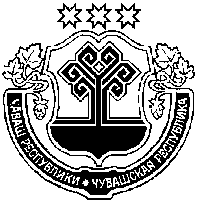 Чувашская РеспубликаСобрание депутатовЯрославского сельского поселенияМоргаушского районаРЕШЕНИЕ06.07.2020 г. № С-67/2деревня  Ярославка